Unit 10 Parts 19, 20 Readings – Applications of IntegrationApplications of IntegrationTrick 0: come up with an equation involving dy/dx (y and x will be the variables you are interested in)Trick 1: split the dy and dx into two sides of the equationTrick 2: integrate both sidesTrick 3: combine the “c”sTrick 4: use any known values (like at t=0) to find a value for cUseful EE Formulas(thank you, Stephen Yim!)Average Value of a Functionyavg  = ∫abƒ(x)dx/(b  a)		WolframAlpha: average (your function) over x= (your limits)Arc (Curve) LengthS = ∫ab  dx		WolframAlpha: length of (your function) over x= (your limits)ProbabilityEvery continuous random variable has a probability density function (pdf)Probability density functions satisfy these 2 conditions:1) f(x)≥0 for all x (no negative probabilities)2) The integral over the entire domain is 1 (the sum of probabilities for all possible      values of x is 100%) To evaluate the probability over an interval, integrate the pdf over that intervalNote: for a continuous distribution, the probability of any specific single value is 0Hydrostatic ForceSubmerge a vertical plate in water How much force is exerted on the plate by the pressure of the water? This force is called the hydrostatic force (F)The hydrostatic force is: w∫cd h(y)L(y) dy  where w is the weight density of the fluid (for water:  9800 N/m3 or 62.4 lbs/ft3)h(y) is the depth of the plateL(y) is the width of the plateThis is one of those horizontal integrations - that’s because the variation is in depth (vertical) Center of Mass (Centroid)The center of mass or centroid of a region is the point in which the region will be perfectly balanced if suspended from that pointThe center of mass of a thin plate with uniform density ρ will be a pair of (x,y) coordinates designated x̅ and y̅ Suppose that the plate is the region bounded by the two curves f(x) and g(x) on the interval [a,b]We want to find the center of mass of the regionFirst, we need the mass of this plate: M = ρ(Area of plate) = ρ ∫abƒ(x) – g(x) dx Next, we need “moments”There are two moments, denoted by Mx and My The moments measure the tendency of the region to rotate about the x and y-axis respectivelyThe moments are given by:	Mx = ρ ∫ab ½ (ƒ(x)2 – g(x)2) dx	My = ρ ∫ab x(ƒ(x) – g(x)) dxThe coordinates of the center of mass are given by:x̅ = My/M = ∫ab x(ƒ(x) – g(x)) dx /∫abƒ(x) – g(x) dxy̅ = Mx/M = ∫ab ½ (ƒ(x)2 – g(x)2) dx /∫abƒ(x) – g(x) dxWolframAlpha widgets for these calculations:x̅: https://www.wolframalpha.com/widgets/view.jsp?id=801ca6de07ccb371bb5cba5619d3af67y̅: https://www.wolframalpha.com/widgets/view.jsp?id=a081ff8464e718bda98f82a9793f93ba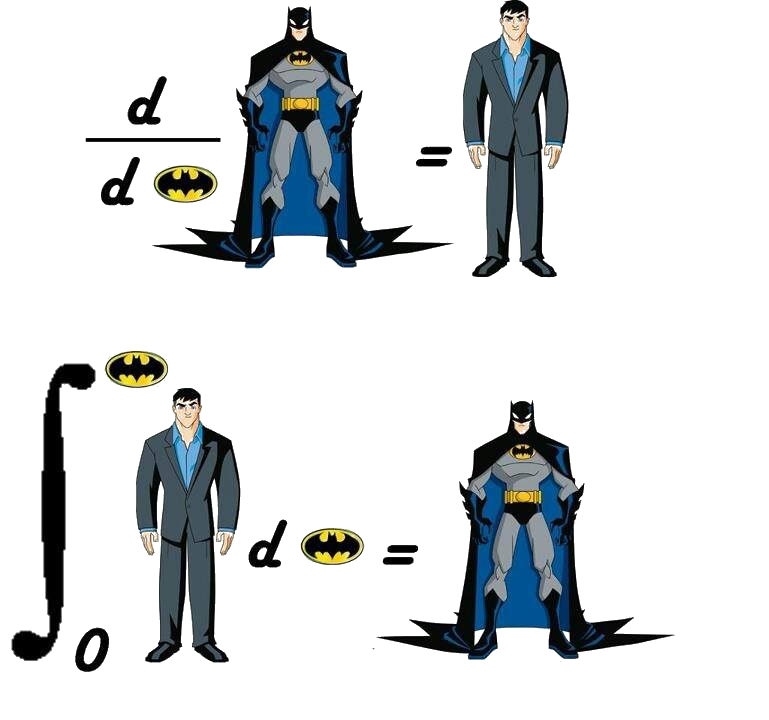 v(t) = dw/dq	v(t) is the voltage (volts)	w is the energy (joules)	q is the charge (coulombs)i(t) = dq/dt	i(t) is the current (amps)	t is the time (sec)ic = C dv/dt 	ic is instantaneous capacitor 		current in amps	C is capacitance in farads (F)p(t) = dw/dt       = (dw/dq)(dq/dt)      = v(t)×i(t)p(t) is the power in joules/sec or wattsvcoil = N dw/dt 	vcoil is the instantaneous coil voltage		 (in volts)	N is the number of primary turnsVL = L di/dt 	VL is the instantaneous inductor voltage	L is the inductance in henrys (H)